ПРОТОКОЛо результатах торгов посредством публичного предложения в электронной форме по продаже имущества должникаОбщество с ограниченной ответственностью  «Доминатор»(полное наименование юридического лица или фамилия имя отчество физического лица).РАД-27117812 ноября 2021 г.Заявка на проведение торгов № 129658Организатор торгов: Богачева Лариса Владимировна.(полное наименование юридического лица или фамилия имя отчество физического лица)Оператор электронной торговой площадки: АО «Российский аукционный дом».Адрес электронной торговой площадки: www.lot-online.ruОрганизатор сообщает о результатах торгов посредством публичного предложения в электронной форме по продаже имущества должника: Лот №1 - объект незавершенный строительством – жилой дом кад.№66:06:0000000:5304, расположенный на арендованном зем. участке, кад. №66:06:0801004:195 по адресу: Белоярский р-он, пос. Гагарский , ул.2-я Парковая 3,(описание имущества)Таблица 1Участники, представившие заявки в соответствующем периоде проведения торгов:Таблица 2Признан победителем: участник процедуры, предложивший максимальную цену за имущество, в случае, если несколько участников процедуры по продаже имущества должника посредством публичного предложения представили в установленный срок заявки, содержащие различные предложения о цене имущества должника, но не ниже начальной цены продажи имущества должника, установленной для определенного периода проведения процедуры.Таблица 3Торги проведены в соответствии с Федеральным законом от 26 октября . 
№127-ФЗ «О несостоятельности (банкротстве)».УТВЕРЖДАЮОрганизатор торгов:Богачева Лариса Владимировна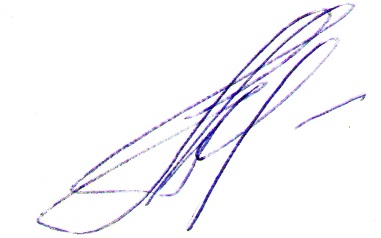 Срок, по истечению которого последовательно снижается начальная цена (период проведения торгов)Цена продажи имущества, установленная для определенного периода проведения торговСведения о поступлении  заявок 25.10.2021 - 29.10.20211 980 000.00 руб.Нет01.11.2021 - 05.11.20211 584 000.00 руб.Есть08.11.2021 - 12.11.20211 267 200.00 руб.Есть15.11.2021 - 19.11.20211 013 760.00 руб.Нет22.11.2021 - 26.11.2021811 008.00 руб.Нет29.11.2021 - 03.12.2021648 806.40 руб.Нет06.12.2021 - 10.12.2021519 045.12 руб.Нет13.12.2021 - 17.12.2021415 236.10 руб.Нет20.12.2021 - 24.12.2021396 000.00 руб.НетНаименование участника (для юридического лица) илиФ.И.О.(для физического лица)Место нахождения (для юридического лица) илиместо жительства (для физического лица)Номер, дата заявки(в порядке поступления)Период снижения, в который поступила заявкаВремя поступления заявкиПредложение о цене продажи имущества, руб.Результат рассмотрения заявки организаторомИндивидуальный предприниматель Уткина Людмила Александровна624440, РФ, Свердловская область, г. Краснотурьинск, ул. Ленинского Комсомола, д. 31, кв. 1242333-ИД 01.11.2021 - 05.11.2021 04.11.2021 г. в 13:13:321 585 000.00 руб.ОтклоненаОБЩЕСТВО С ОГРАНИЧЕННОЙ ОТВЕТСТВЕННОСТЬЮ "ИТСЕРВИС"620027, ОБЛ СВЕРДЛОВСКАЯ, Г ЕКАТЕРИНБУРГ, УЛ ШЕВЧЕНКО, ДОМ 9, ПОМЕЩЕНИЕ 414/2243070-ИД 08.11.2021 - 12.11.2021 11.11.2021 г. в 18:23:021 500 000.00 руб.Допущена к процедуреКлинова Ольга НиколаевнаСвердловская обл. Г. Екатеринбург пер. Коллективный 6 кв 11 620085243104-ИД 08.11.2021 - 12.11.2021 12.11.2021 г. в 09:50:191 409 999.99 руб.Допущена к процедуреНаименование участника(для юридического лица) или Ф.И.О.(для физического лица)Место нахождения (для юридического лица) илиместо жительства (для физического лицаПредставитель участникаВремя представлениязаявкиПредложение о цене имущества, рубСумма заблокированных средств (задатка)ОБЩЕСТВО С ОГРАНИЧЕННОЙ ОТВЕТСТВЕННОСТЬЮ "ИТСЕРВИС"(ИНН 6678065567)620027, ОБЛ СВЕРДЛОВСКАЯ, Г ЕКАТЕРИНБУРГ, УЛ ШЕВЧЕНКО, ДОМ 9, ПОМЕЩЕНИЕ 414/2Логванев Павел Андреевич11.11.2021 г. в 18:23:021 500 000.00 руб.